Employee Checklist (Ref 3)Your First MonthTaskMore Information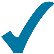 Have you met with your manager to review your Induction Plan?Have you enrolled or completed the Orientation Programme?	See here for further detailsPolicies & TrainingHave you reviewed all HR Policies including Equality, Diversity & Inclusion?Have you completed your GDPR and other relevant compliance training?See here for details of all policiesHave you been able to access other services within the University, Finance, IT, Library?SalaryHave you had your first salary payment?Do you know where to find your payslip on ESS?Do you know how to claim expenses?See “Payroll & Tax” sectionPlease see here for expensesHave you been able to access any of the Sports and Social activities? See the “Culture & Engagement” sectionAre you familiar with the other benefits available to employees?Travel Pass SchemeCycle to Work SchemeStaff Discount SchemeLeave Policies Learning Supports (Fee concessions, Professional Memberships)See HR Website hereIf you need any additional information, contact your Resourcing Consultant or email hrhelpdesk@ucd.ie Resourcing Consultant details available here